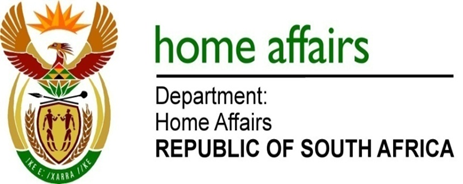 NATIONAL ASSEMBLYQUESTION FOR WRITTEN REPLYQUESTION NO. 2252DATE OF PUBLICATION: FRIDAY, 17 AUGUST 2018 INTERNAL QUESTION PAPER 23 OF 20182252.	Mr J Vos (DA) to ask the Minister of Home Affairs:With regard to his announcement to include the names of both parents in the passports of minors, (a) what is the name of the company that was awarded the contract and (b) what amount is projected to be paid by taxpayers in this regard?		                                                                 NW2426E			                                                                   REPLY: No contract was awarded specifically for this enhancement. The current DHA system was enhanced via the DHA modernisation/ Who Am I Online (WAIO) scope and printing is still done by Government Printing Works (GPW).The price of passport has not changed.